SHINOD SHINOD.361084@2freemail.com  A skilled and well-seasoned senior -level IT -Manager with 18 +yrsExpAreas of Expertise:-Strategic/Technical planning. IT resource /Budget Management/Team Building/CoachingProject Management/Vendor Negotiation/Solid Leadership Skills/Staff Training/DocumentingBug tracking in application functional area/ Staffing/Employee Relations Policy /Disaster Management planning/Integration of ServicesStore Item codificationTechnology Summary :ERP Sys -implementation, MS SQL 2008/2005/2000 Web Control/ MsOffice ,VMWare,EPBX,Video-Conferencing, Firewal (Fort iGATE 60 B) , Antivirus,etcIndustrial Exposure:Dealer Management SystemPaper ManufacturingEstate Management systemStore Eng. Item CodificationIntegration of PCB Monitoring System, HR system with Punching Devices &PoS DeploymentPROFESSIONAL :PGDEE(MSC)B.Ed.PGDCAADVANCED SOFTWARE ENGINEERING From TATAINFO TECHPERSONAL SKILLS :Decision making People skills Leadership skillsMaintaining good Employee RelationPERSONAL DETAILS :D.O.B.:28-10-1970Nationality: Indian1IT- INFRASTRUCTURE&TECHNICALMANAGERCAREER SUMMARY:Leverage 18+ years of experience—including 10 years of senior-level leadership—spanning IT infrastructure, communication and network management, system operations,service management, and disaster recovery.Combine technical expertise with strong business acumen and operational understanding; ensure all technical strategies and activities align with corporate goals.Expertly over see large-scale IT projects, networks, and infrastructures—from initial planning and development to implementation and enhancements.Proven leader adept at building and motivating diverse technical teams to achieveoutstanding results and complete projects on time and within budget.Trouble shoots network systems and recommended improvements to infrastructure.Developed and designed IT Infrastructure and Support departments to align with business needs and future growthMore than 6 Years’ Experience in various Research projects (KFRI,Peechi,Kerala).Associated in various Forest Research projects (KFRI,Peechi,Kerala with amble successful record for entire projects& organization.Major Assignments:SreeSakthi Paper Mills Ltd-(SreeKailas Group):-2007–Till DateSr.IT Infrastructure ManagerSreeSakthi Paper Mills Limited, Cochin is a leading Paper Manufacturing Firm In south India, is the flagship company of Sree Kailas Group. It has multi production The Company has formed an IT division for providing integrated service in Business transaction. The division providing spontaneous service by ensuring Management technical varying requirement. It has successfully implemented ERP system. ERP organizes all of our company’s information into one, centralized systemASSIGNMENT: 5Company	: SreeSakthi Paper Mills Ltd.CochinIndustry	: ManufacturingProject Name	: ERP, weigh Bridge Software, Attendance Application & integrationProject Type	: ImplementationEnvironment	: .Net SQL Server 2000Role	: Infrastructure ManagementResponsible for:Direct IT projects and technical activities across multiple project sites in support of multimillion- homeland Business Application. Identify and resolve business needs to achieve organizational goals. Manage strategic planning to optimize resources, improve throughputs, and enhance system performance parameters.Lead high-performing technical team of Field Engineers, Security Engineers, and Systems Integration Specialists. Develop and implement standard operating procedures. Establish key processes that ensure reliable and efficient technical services organization-wide.Guide the design and implementation of antivirus solutions and system/network monitoring. Establish disaster recovery plans (DRP) based on NAS Storage .Optimize the resource at very cost effective plan & procedure.Provide senior-level technical consultations and support to Field Engineering and System Integration & Testing Departments on all IT and networking issues.Review network layouts, resolve equipment redundancies, and improve network reliability and flexibility.Manage the IT budgets and expenditure on hardware and softwareTo evaluate, test, advise, train and support I.T. related projects.Procurement of IT hardware, software and maintenance products & services.Writing documentation for ERP procedures, security and disaster recovery.Maintaining documentation of change requirement at functional level of systemManaging the internal & hosted network infrastructure including: firewalls,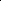 SELECTACHIEVEMENTS: Implemented various large-scale networks  based on Cisco switches and routers and Fortinet firewalls.By implementing VM ware (open source) increased reliability, security, hardware independence, and convenience.Store items scientific codification done for improving the quality of inventory systemInitialize attendance system by integrating devices with working ERP for improving the real time manpower analysis.Auto integration of weigh bridge system for capturing of GATE entry Of Material.CCTV,IP camera, implementation projectAssociated in RFID,PCB-Effluent monitoring system project studyEPBX,RFID, Video Conferencing (Room based-Polycom)Technological environment proposed and implemented for the success of business achievement.BOBY CHEMMANNUR INTERNATIONAL GROUP:( Oct 2014 – May2015 )Chemmannur International Jewellers has a rich and golden legacy. Started in 1863 in a humble way in the jewelry field.Is one of the Major Jewellery Group with diversified business such as financing services and charity services with international branches. Since Oct-2015 , (7 months )worked with Boby Chemmannur International group as Sr.Project Manager.ASSIGNMENT: 4Company	: BOBY CHEMMANNUR INTERNATIONAL GROUPIndustry	: Jewelry GroupProject Name	: Online Scheme software for all jewelry business activitiesSMS services ,Mob –App services , PoS project implementation etc.Role	: Project ManagementSML Motors ,Cochin.(March 2006)SML Motors ,Cochin is a leading dealer of Piaggio Vehicles Private Ltd .Piaggio is a manufacturing unit of motors like 3 wheelers ,Pick-Up, Delivery Van etc. As per their business and marketing purpose has developed web enabled application(DMS-Dealer Management System) The project aims to develop Portal Services for Deregulated Markets. It is catering to Piaggio Group – India. It demonstrated the use of system by Motors Dealers. For the Marketing and sales , the portal provides for data collection, processing and defining sophisticated informative reports.Responsible for:EDP Section In chargeMonitoring system progressFraming additional requirement apart from business requirementsDesign and Interaction with the Customer and developersCo-ordination and scheduling the project taskSystem checking with final SRBMC Software (Nov 2005 to Feb 2006)BMC decided to implement Siebel 7.5 for mastering its product and customer information. As a part of this various legacy data needs to be brought forward to the new Siebel 7.5 database. The project involved mainly moving the legacy data into the Siebel applications.ASSIGNMENT :	3Responsible For:Database checkingBug trackingUnderstand broad level business requirementsCommunicate with Business users and technical people in USLoad and test data in Siebel tables against legacy dataDeveloping various test plansRun Siebel EIM to populate base table and verify the loaded data2Soft Systems Ltd(From Aug 2001 to Nov 2005)Soft system India Ltd has migrated with I smart business solution and they carry on with the same on all projects of SSL, provided complete solution for Estate management (ERP Package) with several additional features and modules .Soft Systems Ltd(www.softsystemsindia.com) is a Microsoft Certified solution Provider, is a software development firm which caters to the needs of companies ,like Tata Tea Ltd, Harrisons Malayalam Ltd(RPG Group),Tata Coffee Ltd and have clients in countries like Kenya(Brooke Bond Kenya Ltd), Sri Lanka (Kawahatae Plantation Ltd etc), Malayasia etc.ASSIGNMENT :2Customer	: Kawahatae Plantation ltdPeriod	: Nov 2003 to 2005 MayIndustry	: Estate and manufacturingProject Name	: Kawahatae projectProject Type	: ERP package(development and Implementation cum testing)Environment	: VB6.0, Crystal reports,SQL Server 2000,WIN 2000,WinrunnerRole	: Tech LeadResponsible For:Implementation at Customer Site / Onsite Testing, Coordinator for the later half of the projectCustomer support/system training /gathering additional features for the systemConduct acceptance testing and convince the system working properly as per requirementBug tracking/, UI and DocumentationPlanning, Task Allocation and Tracking for a Team of 6.Arrange meeting with client and end usersASSIGNMENT :1Customer	: TaTa CoffeePeriod	: Mach 2002 to Oct 2003Industry	: Estate Management and ManufacturingProject Name	: Tata Coffee ,KudiegeProject Type	: ERP Package (Implementation/Testing /Client supporting)Environment	: VB6.0/MS SQL7,Crystal reportsRole	: Team memberResponsible for:The customer site was in Kodagu (TATA Coffee ) for 13 months to conduct acceptance testing and for documenting additional system requirements/issues etc.Requirements Analysis, Project Scoping, Preparation of the preliminary URD and SRS documents.Keep the time schedule for final release of project.Report creation as per client requirementKerala Forest Research Institute.(From June 1994 to July 2001)KFRI is an internationally identified institution for its forest research projects.I had worked on various research projects undertaken by KFRI,Peechi,Kerala ; it included the responsibilities of data collecting ,Data feeding, Analysis, designing the project plan and follow up, advocating about the result oriented projects, Assist needful support for paper publishing and implementation of research works. Associated to design various project and project report in computerized application level and used technologies Unix v.4, shell script, VB and other Microsoft technologies.ASSIGNMENT :01Projects Of	: Kerala Forest research InstituteInstitution	: Research InstituteProject Name	: Integrated bamboo Project/Biodiversity/Tree architecture in Home gardenProject Type	: Development/Analysis/testing the data/integrate the project detailsEnvironment	: MS access/Excel/Unix VB 6.0Role	: Team Member/Project associate /project leaderResponsible for:Studying and analyzing the aspects of the project.Design and Development.Analysis the various collected documentsConduct lab experimentGIS project implementation/testing3Utilized lab facilities for analysis in experimentsAdopted computer proficiency for keeping and retrieving scientific data.Conducted real class room approach and environment for presentation of various project topics.Attended various in- house training for skill developments both in IT and R&D.Training Undergone:From March 2002– to May 2002System implementation and Bug tracking methodology Program : Trained by Soft systems for 3 months on Project Estimation, Project Management, Requirements Analysis and Customer Management, documentation and about entire module etc . The training program was conducted for System implementers by Soft System .Trained CMM concept Quality assurance policy and about automated tools by Soft SystemsParticipated in Seminar on File net/DMS system of IBM4ASSIGNMENT:3: SML,CochinCompany: SML,CochinPeriodPeriod: March 2006 – 2007,Jan.IndustryIndustry: MotorsProject NameProject Name: DMSProject TypeProject Type: ImplementationEnvironmentEnvironment: ASP, SQL Server 2000,RoleRole: DBA,Project ManagementProject   Name:BOLT-3 From Nov 2005 to Feb 2006Role:Team memberCompany:BMC SoftwareEnvironment:Siebel 7.5 Oracle 9iProject Type:Database testing(data migration)Period:June 2005 to Sep 2005